无犯罪记录承诺书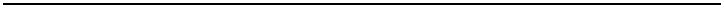 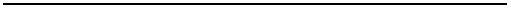 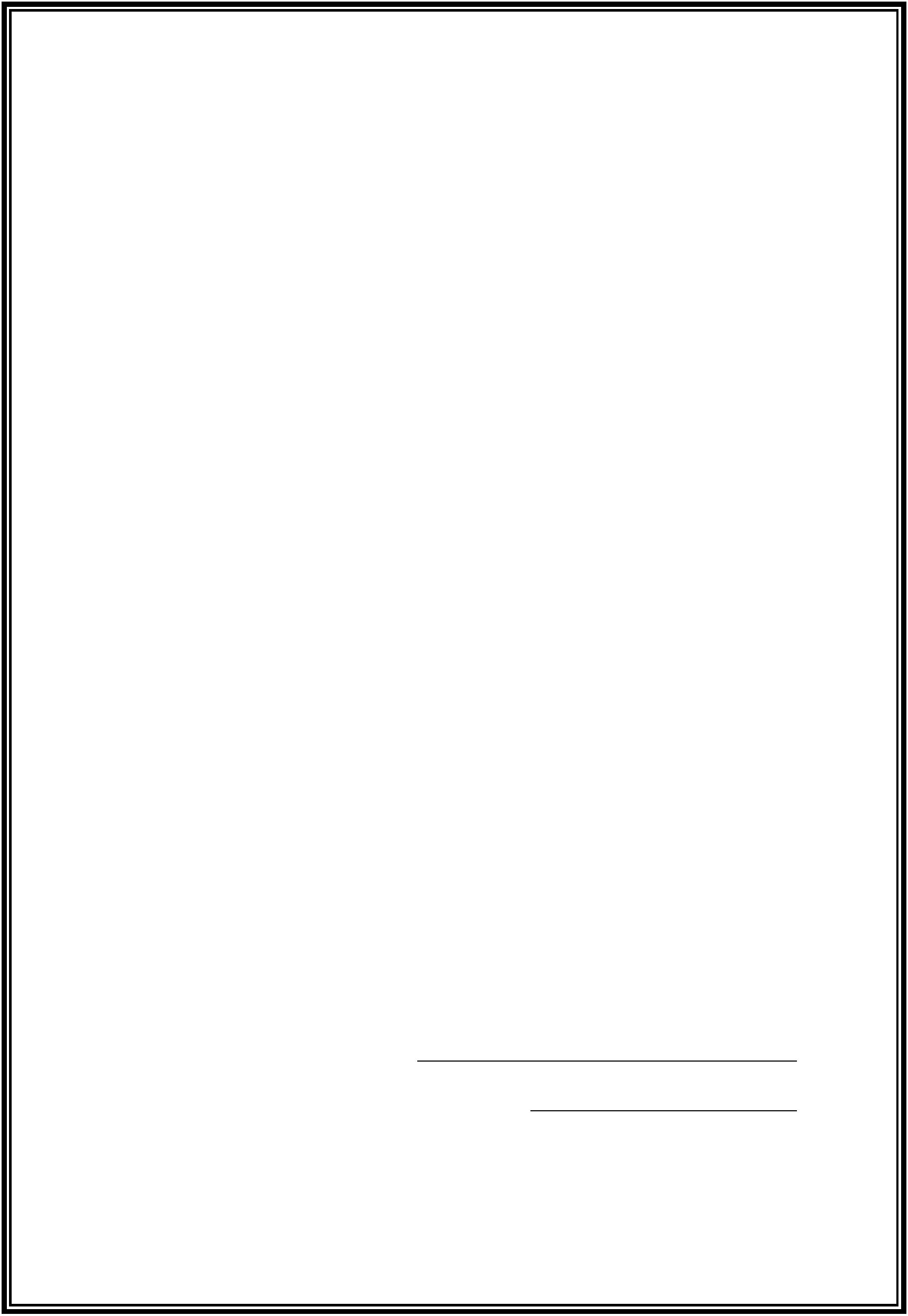 Non-criminal Record Affirmation我承诺如下事项：I hereby affirm that：1.我从未有过任何犯罪行为或记录。2.在华期间，我将遵守中国的法律和法规，不从事任何危害中国社会秩序的，与本人来华学习身份不相符的活动。如违反了中国的法律法规及河南大学的校纪校规，我将接受按河南大学有关规定对我进行取消奖学金资格的处理。1. I have never committed any crime or had a criminal record.2. During my stay in China, I shall abide by the laws and decrees of theChinese government, and will not participate in any activities deemedadverse to the social order in China and are inappropriate to my capacity asa student.3. I understand that my scholarship will be disqualified according toregulations of Henan University if I violated the laws of Chinese Govern--ment and the regulations of the university.申请人姓名/ Applicant’s name：申请人护照号码/ Applicant’s Passport No.：本人签名/Signature： 时间/ Date：